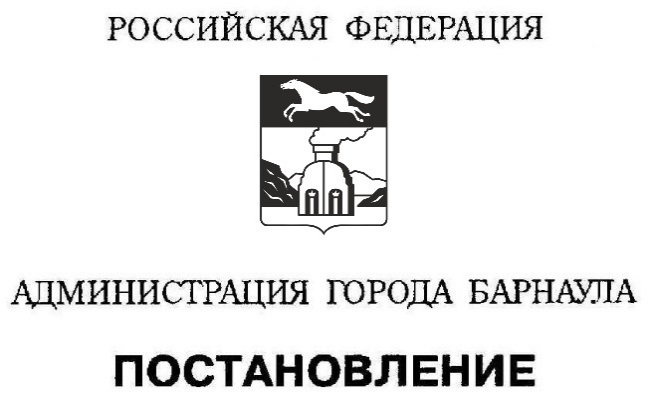 КОМИТЕТ ПО ОБРАЗОВАНИЮГОРОДА БАРНАУЛАПРИКАЗ"08" сентября 2017    	 №1670-оснОб утверждении Административного регламента предоставления муниципальной услуги «Зачисление в муниципальную общеобразо-вательную организацию города Барнаула»В соответствии с Федеральным законом от  №210-ФЗ          «Об организации предоставления государственных и муниципальных услуг», постановлением администрации города от  №188 «Об утверждении Порядка разработки и утверждения административных регламентов предоставления муниципальных услуг на территории городского округа – города Барнаула Алтайского края, проведения экспертизы их проектов»ПРИКАЗЫВАЮ:1. Утвердить Административный регламент предоставления муниципальной услуги «Зачисление в муниципальную общеобразовательную организацию города Барнаула» (приложение).2. Признать утратившими силу приказы комитета по образованию города Барнаула:от 26.02.2015 №310-осн «Об утверждении Административного регламента предоставления муниципальной услуги «Зачисление в муниципальное бюджетное (автономное) общеобразовательное учреждение»;от 22.06.2016 №1211-осн «О внесении изменения в приложение к приказу комитета по образованию города Барнаула от 26.02.2015 №310-осн».3. Группе информатизации технико-эксплуатационного отдела комитета по образованию города Барнаула (Сонин А.Н.):3.1. Разместить приказ на официальном Интернет-сайте комитета по образованию города Барнаула;3.2. Обеспечить размещение приказа на официальном Интернет-сайте города Барнаула.4. Контроль за исполнением приказа оставляю за собой.Председатель комитета 	 	                                                Н.В.ПолосинаПриложение                     к приказу комитета       по образованию города Барнаулаот 08.09.2017 №1670-оснАДМИНИСТРАТИВНЫЙ РЕГЛАМЕНТпредоставления муниципальной услуги «Зачисление в муниципальную общеобразовательную организацию города Барнаула»I. Общие положения1. Предмет регулирования Административного регламента1.1. Административный регламент предоставления муниципальной услуги «Зачисление в муниципальную общеобразовательную организацию города Барнаула» (далее – Регламент) разработан в целях повышения качества и доступности предоставления муниципальной услуги «Зачисление в муниципальную общеобразовательную организацию города Барнаула»  (далее – муниципальная услуга) в городском округе – городе Барнауле Алтайского края (далее – город Барнаул), создания комфортных условий для получения муниципальной услуги, в том числе в электронной форме с использованием федеральной государственной информационной системы «Единый портал государственных и муниципальных услуг (функций)» (далее – Единый портал государственных и муниципальных услуг (функций), муниципальной автоматизированной информационной системы «Электронный Барнаул»       (далее – городской портал) с соблюдением норм законодательства Российской Федерации о защите персональных данных.1.2. Регламент устанавливает порядок предоставления муниципальной услуги и стандарт предоставления муниципальной услуги муниципальной общеобразовательной организацией города Барнаула, (далее – общеобразовательная организация) по запросу граждан – законных представителей несовершеннолетних, совершеннолетних граждан либо их уполномоченных представителей в пределах полномочий общеобразовательной организации, установленных Федеральным законом от 29.12.2012 №273-ФЗ «Об образовании в Российской Федерации», в соответствии с требованиями Федерального закона от 27.07.2010 №210-ФЗ «Об организации предоставления государственных и муниципальных услуг» (далее – Федеральный закон от 27.07.2010 №210-ФЗ).1.3. Регламент регулирует общественные отношения, возникающие в связи с зачислением граждан в общеобразовательные организации на обучение по образовательным программам начального общего, основного общего и среднего общего образования.2. Круг заявителейПравом на подачу заявления о предоставлении муниципальной услуги (далее – заявление) обладают граждане – законные представители несовершеннолетних, совершеннолетние граждане, их уполномоченные представители (далее – заявитель).3. Требования к порядку информирования о предоставлении муниципальной услуги3.1. Информация о местах нахождения, почтовых адресах, контактных телефонах, адресах электронной почты общеобразовательных организаций размещена на официальном Интернет-сайте города Барнаула - http://barnaul.org (далее – сайт города), на официальном Интернет-сайте комитета по образованию города Барнаула – http://www.barnaul-obr.ru (далее – сайт комитета), на Едином портале государственных и муниципальных услуг (функций), городском портале и в приложении 1 к Регламенту.Графики работы общеобразовательных организаций размещены на их официальных Интернет-сайтах (далее – сайт общеобразовательной организации).3.2. Муниципальная услуга может быть получена заявителем на Едином портале государственных и муниципальных услуг (функций), городском портале в информационно-телекоммуникационной сети «Интернет» (далее – сеть Интернет) (адреса порталов указаны в приложении 2 к Регламенту). Для получения муниципальной услуги с использованием Единого портала государственных и муниципальных услуг (функций), городского портала заявителю необходимо зарегистрировать на Едином портале государственных и муниципальных услуг (функций) учетную запись пользователя Единой системы идентификации и аутентификации.3.3. Информация по вопросам предоставления муниципальной услуги и услуг, которые являются необходимыми и обязательными для предоставления муниципальной услуги (далее - информация по вопросам предоставления муниципальной услуги), является открытой и общедоступной. 3.3.1. Информация по вопросам предоставления муниципальной услуги может быть получена заявителем самостоятельно путем ознакомления с информацией: на стенде в месте предоставления муниципальной услуги; на сайте города;на сайте комитета;на сайте общеобразовательной организации;на городском портале;на Едином портале государственных и муниципальных услуг (функций). 3.3.2. Информация по вопросам предоставления муниципальной услуги может быть получена заявителем посредством письменного и (или) устного обращения в общеобразовательную организацию или в комитет по образованию города Барнаула (далее - комитет):по почте;по электронной почте или иным способом, позволяющим производить передачу данных в электронной форме;по телефону;в ходе личного приема.3.4. Сведения о ходе предоставления муниципальной услуги                        (по конкретному заявлению) могут быть получены заявителем:3.4.1. Самостоятельно на Едином портале государственных и муниципальных услуг (функций), городском портале; 3.4.2. Посредством письменного и (или) устного обращения в общеобразовательную организацию:по почте;по электронной почте или иным способом, позволяющим производить передачу данных в электронной форме;по контактным телефонам;в ходе личного приема.3.5. Сведения о ходе предоставления муниципальной услуги, информация по вопросам предоставления муниципальной услуги могут быть получены заявителем в случае письменного и (или) устного обращения в общеобразовательную организацию в следующих формах: в устной форме (при личном устном обращении по контактному телефону, в ходе личного приема (в случаях, предусмотренных подпунктами 3.5.1, 3.5.2 настоящего пункта Регламента);в письменной форме (при направлении обращения по почте, при личном устном обращении (в случаях, предусмотренных подпунктом 3.5.1 настоящего пункта Регламента), при обращении по электронной почте или иным способом, позволяющим производить передачу данных в электронной форме (в случаях, предусмотренных подпунктом 3.5.3 настоящего пункта Регламента);в форме электронного документа (при обращении по электронной почте или иным способом, позволяющим производить передачу данных в электронной форме (в случаях, предусмотренных подпунктом 3.5.4 настоящего пункта Регламента).Информация по вопросам предоставления муниципальной услуги может быть получена заявителем так же  в случае письменного и (или) устного обращения в комитет в формах, предусмотренных настоящим пунктом.3.5.1. При личном устном обращении заявителя в общеобразовательную организацию, комитет в ходе личного приема для получения информации по вопросам предоставления муниципальной услуги и (или) сведений о ходе предоставления муниципальной услуги работник общеобразовательной организации, специалист комитета дают, с согласия заявителя, устный ответ, о чем делает запись в журнале регистрации обращений. В остальных случаях дается письменный ответ по существу поставленных в обращении вопросов в порядке, предусмотренном подпунктом 3.5.3 настоящего пункта Регламента. Предоставление сведений о ходе предоставления муниципальной услуги заявителю в ходе личного приема осуществляется после проверки работником общеобразовательной организации, специалистом комитета документов, удостоверяющих личность заявителя.3.5.2. При личном устном обращении по телефону в общеобразовательную организацию, комитет информирование о порядке предоставления муниципальной услуги, осуществляется в часы работы общеобразовательной организации, комитета.Работник общеобразовательной организации, специалист комитета называют наименование органа либо наименование общеобразовательной организации, которые они представляют, свои фамилию, имя, отчество (последние - при наличии), должность, предлагают лицу, обратившемуся за информированием, представиться, выслушивают и уточняют, при необходимости, суть вопроса. После совершения указанных действий работник общеобразовательной организации, специалист комитета дают, с согласия, обратившегося по телефону лица, устный ответ по существу вопроса. В остальных случаях разъясняется порядок устного обращения в ходе личного приема, письменного обращения, обращения по электронной почте или иным способом, позволяющим производить передачу данных в электронной форме, в общеобразовательную организацию или комитет. По телефону предоставляются сведения, не относящиеся к персональным данным.Во время телефонного разговора работник общеобразовательной организации, специалист комитета, должны произносить слова четко, избегать параллельных разговоров с окружающими людьми, не прерывать разговор по причине поступления телефонного звонка на другой телефонный аппарат. Ответ работника общеобразовательной организации, специалиста комитета, должен быть четким, лаконичным, вежливым. Информирование в устной форме при личном устном обращении в общеобразовательную организацию или комитет, в том числе в ходе личного приема и по телефону, осуществляется не более 15 минут.3.5.3. При письменном обращении по почте в общеобразовательную организацию, по вопросам получения информации о предоставлении муниципальной услуги и (или) сведений о ходе предоставления муниципальной услуги, в комитет по вопросу получения информации о предоставлении муниципальной услуги, ответ заявителю направляется в течение 30 дней со дня регистрации письменного обращения по почтовому адресу, указанному в письменном обращении, а при его отсутствии – по адресу, указанному на почтовом отправлении. Ответ подписывается уполномоченным на подписание ответа лицом общеобразовательной организации или комитета и должен содержать фамилию, инициалы и номер телефона работника общеобразовательной организации или специалиста комитета, подготовившего проект ответа.3.5.4. При обращении заявителя в электронной форме по электронной почте или иным способом, позволяющим передачу данных в электронной форме, информация по вопросам предоставления муниципальной услуги и (или) сведения о ходе предоставления муниципальной услуги могут быть получены в зависимости от способа, указанного заявителем в заявлении для направления ему ответа. В случае, если заявителем не указан способ направления ему ответа, ответ направляется на адрес электронной почты, с которого поступило обращение, или который указан в обращении, поступившем иным способом, позволяющим производить передачу данных в электронной форме, в течении 30 дней со дня регистрации обращения. Ответ подписывается уполномоченным на подписание ответа лицом общеобразовательной организации или комитета и должен содержать фамилию, инициалы и номер телефона работника общеобразовательной организации или специалиста комитета, подготовившего проект ответа.3.6. Основными требованиями к информированию заявителя                                о предоставлении муниципальной услуги являются: достоверность предоставляемой информации; четкость и лаконичность в изложении информации; полнота и оперативность информирования; наглядность форм предоставляемой информации; удобство и доступность информации.4. Информация для заявителей об их праве на судебное обжалование действий (бездействия) и решений, принятых (осуществляемых) в ходе предоставления муниципальной услуги, в соответствии с законодательством Российской ФедерацииЗаявитель имеет право в судебном порядке обжаловать действия (бездействие) и решения, принятые (осуществляемые) в ходе предоставления муниципальной услуги, в соответствии с законодательством Российской Федерации.II. Стандарт предоставления муниципальной услугиНаименование муниципальной услугиЗачисление в муниципальную общеобразовательную организацию города Барнаула.Наименование органа, предоставляющего муниципальную услугу Предоставление муниципальной услуги осуществляется общеобразовательными организациями. Органом местного самоуправления, участвующим в предоставлении муниципальной услуги, является комитет по образованию города Барнаула.2.3. При предоставлении муниципальной услуги запрещается требовать от заявителя осуществления действий, в том числе согласований, необходимых для получения муниципальной услуги и связанных с обращением в иные органы и организации, за исключением получения услуг, включенных в перечень услуг, которые являются необходимыми и обязательными для предоставления муниципальной услуги.Результат предоставления муниципальной услуги3.1.Документы, являющиеся результатом предоставления муниципальной услуги:3.1.1. Выписка из приказа о зачислении в общеобразовательную организацию;3.1.2. Уведомление об отказе в зачислении в общеобразовательную организацию;3.2. Направление (выдача) заявителю документа, являющегося результатом предоставления муниципальной услуги, осуществляется в соответствии с разделом III Регламента.4. Срок предоставления муниципальной услуги 4.1. Срок предоставления муниципальной услуги - семь рабочих дней со дня поступления заявления о зачислении в общеобразовательную организацию на следующий учебный год.4.2. Срок предоставления муниципальной услуги - три рабочих дня со дня поступления заявления о зачислении в общеобразовательную организацию в порядке перевода в текущем учебном году.4.3. Основания для приостановления предоставления муниципальной услуги действующим законодательством Российской Федерации не предусмотрены.5. Правовые основания для предоставления муниципальной услугиПредоставление муниципальной услуги осуществляется в соответствии со следующими нормативными правовыми актами:Конвенцией о правах ребенка, одобренной Генеральной Ассамблеей ООН 20.11.1989;Конституцией Российской Федерации;Федеральным законом от  №124-ФЗ «Об основных гарантиях прав ребенка в Российской Федерации»;Федеральным законом от 06.10.2003 №131-ФЗ «Об общих принципах организации местного самоуправления в Российской Федерации»;Федеральным законом от 27.07.2006 №152-ФЗ «О персональных данных» (далее – Федеральный закон от 27.07.2006 №152-ФЗ); Федеральным законом от 27.07.2010 №210-ФЗ «Об организации предоставления государственных и муниципальных услуг» 
(далее – Федеральный закон от 27.07.2010 №210-ФЗ); Федеральным законом от 06.04.2011 №63-ФЗ «Об электронной подписи»;Федеральным законом от  №273-ФЗ «Об образовании в Российской Федерации»;постановлением Правительства Российской Федерации от 25.06.2012 №634 «О видах электронной подписи, использование которых допускается при обращении за получением государственных и муниципальных услуг»;постановлением Правительства Российской Федерации от 26.03.2016 №236 «О требованиях к предоставлению в электронной форме государственных и муниципальных услуг»;законом Алтайского края от  №56-ЗС «Об образовании в Алтайском крае»;приказом Министерства образования и науки РФ от 22.01.2014 №32 «Об утверждении Порядка приема граждан на обучение по образовательным программам начального общего, основного общего и среднего общего образования»;приказом Министерства образования и науки РФ от 30.08.2013 №1015 «Об утверждении Порядка организации и осуществления образовательной деятельности по основным общеобразовательным программам - образовательным программам начального общего, основного общего и среднего общего образования»;приказом Министерства образования и науки Российской Федерации от 12.03.2014 №177 «Об утверждении Порядка и условий осуществления перевода обучающихся из одной организации, осуществляющей образовательную деятельность по образовательным программам начального общего, основного общего и среднего общего образования, в другие организации, осуществляющие образовательную деятельность по образовательным программам соответствующих уровня и направленности»;постановлением Главного государственного санитарного врача РФ      от 29.12.2010 №189 «Об утверждении СанПиН 2.4.2.2821-10 «Санитарно-эпидемиологические требования к условиям и организации обучения в общеобразовательных учреждениях»;Уставом городского округа – города Барнаула Алтайского края; Решением    Барнаульской    городской    Думы   от   №815 «Об утверждении Положения о комитете по образованию города Барнаула».6.	Исчерпывающий перечень документов, необходимых в соответствии с нормативными правовыми актами для предоставления муниципальной услуги, подлежащих предоставлению заявителем, порядок их предоставления6.1. Исчерпывающий перечень документов, необходимых                                       в соответствии с нормативными правовыми актами для предоставления муниципальной услуги, подлежащих предоставлению (направлению или подаче) заявителем:6.1.1. Заявление о зачислении в общеобразовательную организацию (приложение 3 к Регламенту);6.1.2. В случае обращения с заявлением о зачислении в первый класс: оригинал (для сверки) и копия свидетельства о рождении ребенка или документа, подтверждающего родство заявителя;приказ комитета о разрешении приема несовершеннолетнего в образовательную организацию на обучение до достижения им возраста шести лет и шести месяцев при отсутствии противопоказаний по состоянию здоровья, но не позже достижения им возраста восьми лет;оригинал (для сверки) и копия свидетельства о регистрации ребенка по месту жительства или по месту пребывания на закрепленной территории или документа, содержащего сведения о регистрации ребенка по месту жительства или по месту пребывания на закрепленной территории (для граждан, проживающих на закрепленной за общеобразовательной организацией территории);оригинал (для сверки) и копия документа, подтверждающего родство заявителя (или законность представления прав ребенка), и документа, подтверждающего право заявителя на пребывание в Российской Федерации (для иностранных граждан или лиц без гражданства);документ, подтверждающий право на первоочередное либо внеочередное предоставление места в общеобразовательную организацию (при наличии).6.1.3. В случае обращения с заявлением о зачислении в порядке перевода предоставляются:личное дело учащегося (при наличии возможности получения в исходной общеобразовательной организации);оригинал (для сверки) и копия свидетельства о рождении ребенка или документа, подтверждающего родство заявителя (при отсутствии личного дела учащегося);документы, содержащие информацию об успеваемости учащегося в текущем учебном году (выписка из классного журнала с текущими отметками и результатами промежуточной аттестации), заверенные печатью исходной организации и подписью ее руководителя (уполномоченного им лица);оригинал (для сверки) и копия документа, подтверждающего родство заявителя (или законность представления прав ребенка), и документа, подтверждающего право заявителя на пребывание в Российской Федерации (для иностранных граждан или лиц без гражданства);документ, подтверждающий право на первоочередное либо внеочередное предоставление места в общеобразовательную организацию (при наличии).6.1.4. В случае обращения с заявлением о зачислении ребенка с ограниченными возможностями здоровья для обучения по адаптированной основной общеобразовательной программе предоставляются:оригинал (для сверки) и копия свидетельства о рождении ребенка или документа, подтверждающего родство заявителя;рекомендации психолого-медико-педагогической комиссии и согласие родителей (законных представителей);оригинал (для сверки) и копия документа, подтверждающего родство заявителя (или законность представления прав ребенка), и документа, подтверждающего право заявителя на пребывание в Российской Федерации (для иностранных граждан или лиц без гражданства);документ, подтверждающий право на первоочередное либо внеочередное предоставление места в общеобразовательную организацию (при наличии).6.1.5. В случае обращения с заявлением о зачислении для получения среднего общего образования:оригинал (для сверки) и копия свидетельства о рождении ребенка или документа, подтверждающего родство заявителя;оригинал (для сверки) и копия паспорта (для совершеннолетних граждан);документ государственного образца об основном общем образовании;оригинал (для сверки) и копия документа, подтверждающего родство заявителя (или законность представления прав ребенка), и документа, подтверждающего право заявителя на пребывание в Российской Федерации (для иностранных граждан или лиц без гражданства);документ, подтверждающий право на первоочередное либо внеочередное предоставление места в общеобразовательную организацию (при наличии).6.2. Заявление может быть предоставлено на личном приеме, направлено почтой, электронной почтой или иным способом, позволяющим производить передачу данных в электронной форме, в форме электронного документа через Единый портал государственных и муниципальных услуг (функций), городской портал.Заявитель выражает согласие на обработку персональных данных и персональных данных ребенка в соответствии с требованиями Федерального закона от 27.07.2006 №152-ФЗ. Заявление подписывается заявителем. Заявление в форме электронного документа подписывается заявителем с использованием усиленной квалифицированной электронной подписи.При предоставлении заявления представителем гражданина к заявлению прилагается доверенность, выданная и оформленная в порядке, предусмотренном законодательством Российской Федерации.При предоставлении заявления представителем гражданина в форме электронного документа к такому заявлению прилагается надлежащим образом оформленная доверенность в форме электронного документа. Доверенность, подтверждающая правомочие на обращение за получением муниципальной услуги, выданная физическим лицом, удостоверяется усиленной квалифицированной электронной подписью нотариуса. В случае предоставления заявления при личном обращении предъявляется документ, удостоверяющий соответственно личность заявителя. Заявление и прилагаемые к нему документы, направляемые в общеобразовательную организацию в форме электронных документов посредством отправки через Единый портал государственных и муниципальных услуг (функций), городской портал, должны быть представлены в виде файлов в формате XML, созданных с использованием XML-схем и обеспечивающих считывание и контроль предоставленных данных.Заявление направляется в общеобразовательную организацию в форме электронного документа посредством отправки по электронной почте в виде файла в формате doc, docx, txt, xls, xlsx, rtf. Электронные документы (электронные образы документов), прилагаемые к заявлению, в том числе доверенности, направляются в виде файлов в форматах PDF, TIF. Качество предоставляемых электронных документов (электронных образов документов) в указанных форматах должно позволять в полном объеме прочитать текст документа и распознать его реквизиты. Каждый отдельный документ должен быть загружен в виде отдельного файла. Количество файлов должно соответствовать количеству направляемых документов, а наименования файлов должны позволять идентифицировать документы.6.3. Иностранные граждане и лица без гражданства документы, предусмотренные пунктом 6.1 настоящего подраздела Регламента,  представляют на русском языке или вместе с заверенным в установленном порядке переводом на русский язык.6.4. Документы, не указанные в пунктах 6.1, 6.2 настоящего подраздела Регламента, не могут быть затребованы у заявителя.6.5. Граждане - законные представители несовершеннолетних, совершеннолетние граждане имеют право дополнительно, по своему усмотрению, наряду с документами, указанными в пунктах 6.1, 6.2 настоящего подраздела Регламента, предоставить другие документы.6.6. Общеобразовательная организация не вправе требовать от заявителя:предоставления документов и информации или осуществления действий, предоставление или осуществление которых не предусмотрено нормативными правовыми актами, регулирующими отношения, возникающие в связи с предоставлением муниципальной услуги;предоставления документов и информации, которые в соответствии с нормативными правовыми актами Российской Федерации, нормативными правовыми актами Алтайского края и муниципальными правовыми актами находятся в распоряжении органов государственной власти, органов местного самоуправления и иных органов и организаций, участвующих в предоставлении муниципальных услуг, за исключением документов, указанных в части 6       статьи 7 Федерального закона от 27.07.2010 №210-ФЗ. 7. Исчерпывающий перечень документов, необходимых в соответствии с нормативными правовыми актами для предоставления муниципальной услуги, которые находятся в распоряжении органов государственной власти, органов местного самоуправления и иных органов и организаций, участвующих в предоставлении муниципальной услуги, и которые заявитель вправе предоставить по собственной инициативе, порядок их предоставленияДокументы, получаемые в порядке межведомственного взаимодействия, в органах государственной власти, органах местного самоуправления, иных органах и организациях, не предусмотрены. 8.	Исчерпывающий перечень оснований для отказа в приеме документов, необходимых для предоставления муниципальной услугиОснования для отказа в приеме документов, необходимых для предоставления муниципальной услуги, действующим законодательством Российской Федерации не предусмотрены.9. Исчерпывающий перечень оснований для отказа в предоставлении муниципальной услуги9.1. Решение об отказе в зачислении в общеобразовательную организацию должно быть мотивировано и принято общеобразовательной организацией по следующим основаниям:не предоставление заявителем документов, которые являются необходимыми и обязательными для предоставления муниципальной услуги в соответствии с пунктом 6.1, 6.2, подраздела 6 настоящего раздела Регламента;отсутствие свободных мест в общеобразовательной организации;наличие в заявлении нецензурных либо оскорбительных выражений, угрозы жизни, здоровью и имуществу должностного лица, а также членов его семьи;невозможность прочтения текста заявления, о чем в течение семи дней сообщается заявителю, если его фамилия и почтовый адрес поддаются прочтению.9.2. Отказ по иным основаниям, не предусмотренным пунктом 9.1 настоящего подраздела Регламента, не допускается.9.3. Отказ не является препятствием для повторной подачи заявления о предоставлении муниципальной услуги.10. Перечень услуг, которые являются необходимыми и обязательными для предоставления муниципальной услуги, в том числе сведения о документе (документах), выдаваемом (выдаваемых) организациями, участвующими в предоставлении муниципальной услуги 10.1. Необходимыми и обязательными услугами для предоставления муниципальной услуги являются:10.1.1. Получение приказа комитета о разрешении приема несовершеннолетнего в образовательную организацию на обучение до достижения им возраста шести лет и шести месяцев при отсутствии противопоказаний по состоянию здоровья, но не позже достижения им возраста восьми лет.10.1.2. Получение свидетельства о регистрации ребенка по месту жительства или по месту пребывания или документа, содержащего сведения о регистрации ребенка по месту жительства или по месту пребывания;10.1.3. Получение рекомендаций психолого-медико-педагогической комиссии;10.1.4. Получение личного дела учащегося и документов, содержащих информацию об успеваемости в текущем учебном году в исходной общеобразовательной организации.10.1.5. Предоставление документа, подтверждающего право на предоставление места в общеобразовательной организации во внеочередном, первоочередном порядке.11. Размер платы, взимаемой с заявителя при предоставлении муниципальной услуги, и способы ее взимания в случаях, предусмотренных федеральными законами, принимаемыми в соответствии с ними иными нормативными правовыми актами Российской Федерации, нормативными правовыми актами субъектов Российской Федерации, муниципальными правовыми актамиВзимание платы за предоставление муниципальной услуги законодательством Российской Федерации не предусмотрено.12. Максимальный срок ожидания в очереди при подаче запроса о предоставлении муниципальной услуги и при получении результата предоставления муниципальной услуги12.1. Срок ожидания заявителя в очереди при подаче заявления в общеобразовательной организации не должен превышать 15 минут.12.2. Срок ожидания заявителя в очереди при получении результата предоставления муниципальной услуги в общеобразовательной организации не должен превышать 15 минут. 12.3. При подаче заявления, предусмотренного подпунктом 6.1.1 пункта 6.1 настоящего раздела Регламента по почте, по электронной почте или иным способом, позволяющим передачу данных в электронном виде, через Единый портал государственных и муниципальных услуг (функций) или городской портал необходимость ожидания в очереди при подаче заявления исключается.13. Срок регистрации запроса заявителя о предоставлении муниципальной услугиЗаявление подлежит обязательной регистрации в течение одного рабочего дня с момента поступления заявления в общеобразовательную организацию в порядке, определенном разделом III Регламента.14. Требования к помещениям, в которых предоставляется муниципальная услуга, к залу ожидания, местам для заполнения запросов о предоставлении муниципальной услуги, информационным стендам с образцами их заполнения и перечнем документов, необходимых для предоставления муниципальной услуги, в том числе к обеспечению доступности для инвалидов указанных объектов в соответствии с законодательством Российской Федерации о социальной защите инвалидов14.1. Общеобразовательная организация обеспечивает в зданиях и помещениях, в которых предоставляется муниципальная услуга, зале ожидания и местах для заполнения заявлений о предоставлении муниципальной услуги:комфортное расположение заявителя и работника общеобразовательной организации, осуществляющих прием заявлений о предоставлении муниципальной услуги и прилагаемых к ним документов;возможность и удобство заполнения заявителем заявления о предоставлении муниципальной услуги на бумажном носителе;доступ к локальным актам, регламентирующим полномочия и сферу компетенции общеобразовательной организации;доступ к нормативным правовым актам, регулирующим предоставление муниципальной услуги;наличие информационных стендов, содержащих информацию, связанную с предоставлением муниципальной услуги, и отвечающих требованиям пункта 14.3 настоящего подраздела Регламента.14.2. Общеобразовательной организацией выполняются требования Федерального закона от 24.11.1995 №181-ФЗ «О социальной защите инвалидов в Российской Федерации» в части обеспечения беспрепятственного доступа инвалидов к информации о предоставлении муниципальной услуги, к зданиям и помещениям, в которых предоставляется муниципальная услуга, залу ожидания и местам для заполнения заявлений о предоставлении муниципальной услуги.Вход в здания и помещения, в которых предоставляется муниципальная услуга, в зал ожидания и места для заполнения заявлений о предоставлении муниципальной услуги, передвижение по указанным зданиям, помещениям, залу и местам, а также выход из них не должны создавать затруднений для инвалидов и иных маломобильных групп населения.Работники общеобразовательной организации, в случае обращения инвалидов и лиц из числа иных маломобильных групп населения за помощью в преодолении барьеров, препятствующих получению муниципальной услуги:сопровождают инвалидов и лиц из числа иных маломобильных групп населения при передвижении в зданиях и помещениях, в которых предоставляется муниципальная услуга, по залу ожидания, в местах                          для заполнения заявлений о предоставлении муниципальной услуги и на прилегающих к зданиям, в которых предоставляется муниципальная услуга, территориях;оказывают инвалидам и лицам из числа иных маломобильных групп населения помощь, необходимую для получения в доступной для них форме информации о предоставлении муниципальной услуги, в том числе                            об оформлении необходимых для ее получения документов, о совершении других необходимых действий, а также иную помощь в преодолении барьеров, мешающих получению инвалидами и маломобильными группами населения муниципальной услуги наравне с другими лицами.Общеобразовательной организацией обеспечивается:надлежащее размещение носителей информации, необходимых                     для обеспечения доступности муниципальной услуги для инвалидов, с учетом ограничений их жизнедеятельности;допуск в здания и помещения, в которых предоставляется муниципальная услуга, в зал ожидания и к местам для заполнения заявлений о предоставлении муниципальной услуги сурдопереводчика, тифлосурдопереводчика;допуск в здания и помещения, в которых предоставляется муниципальная услуга, в зал ожидания и к местам для заполнения заявлений о предоставлении муниципальной услуги собаки-проводника при наличии документа, подтверждающего ее специальное обучение, выданного по форме и в порядке, утвержденном приказом Министерства труда и социальной защиты Российской Федерации от 22.06.2015 №386н «Об утверждении формы документа, подтверждающего специальное обучение собаки-проводника, и порядка его выдачи».14.3. Информационные стенды должны размещаться на видном и доступном для граждан месте.На информационных стендах в местах предоставления муниципальной услуги размещается следующая информация, доступная для восприятия гражданами, в том числе инвалидами:текст Регламента;извлечения из нормативных правовых актов Российской Федерации, регулирующих предоставление муниципальной услуги, и регламентирующих полномочия и сферу компетенции образовательной организации;форма заявления и образец его заполнения;перечень документов, необходимых для предоставления муниципальной услуги.15. Показатели доступности и качества муниципальной услуги15.1. Показателями доступности и качества муниципальной услуги являются: своевременность (соблюдение установленного срока предоставления муниципальной услуги); качество (удовлетворенность заявителя качеством предоставления муниципальной услуги и правильность оформления документов в ходе предоставления муниципальной услуги); доступность (показатели оценки соблюдения права заявителя                         на получение актуальной и достоверной информации о порядке предоставления муниципальной услуги);процесс обжалования (показатели оценки реализации права заявителя на обжалование действий (бездействия) в ходе предоставления муниципальной услуги);вежливость (показатели оценки заявителя проявления вежливого отношения муниципальными служащими (должностными лицами) в ходе предоставления муниципальной услуги).Оценка соблюдения показателей доступности и качества муниципальной услуги осуществляется в соответствии с целевыми значениями показателей доступности и качества муниципальной услуги:15.3. Количество взаимодействий заявителя с работниками общеобразовательной организации при предоставлении муниципальной услуги не должно превышать двух раз.Продолжительность взаимодействий заявителя с работниками общеобразовательной организации при предоставлении муниципальной услуги не должна превышать 15 минут.16.	Иные требования, в том числе учитывающие особенности предоставления муниципальной услуги в электронной форме 16.1. Комитет, обеспечивает возможность получения информации о предоставляемой муниципальной услуге на сайте комитета и городском портале, Едином портале государственных и муниципальных услуг (функций).16.2. Общеобразовательные организации обеспечивают возможность получения информации о предоставляемой муниципальной услуге на сайте общеобразовательной организации.16.3. Комитет и общеобразовательные организации обеспечивают возможность получения и бесплатного копирования формы заявления в электронном виде на сайте комитета, общеобразовательной организации, городском портале, Едином портале государственных и муниципальных услуг (функций).16.4. Обращение за получением муниципальной услуги может осуществляться с использованием электронных документов, подписанных усиленной квалифицированной электронной подписью в соответствии                      с требованиями Федерального закона от 06.04.2011 №63-ФЗ «Об электронной подписи», Федерального закона от 27.07.2010 №210-ФЗ.III. Состав, последовательность и сроки выполнения 
административных процедур (действий), требований 
к порядку их выполнения, в том числе особенности 
выполнения административных процедур (действий) 
в электронной форме1.  Состав и последовательность выполнения административных процедурОказание муниципальной услуги включает в себя следующие административные процедуры, представленные в виде блок – схемы в приложении 4 к Регламенту:- получение (прием), регистрация заявления о зачислении в общеобразовательную организацию;- рассмотрение заявления, подготовка выписки из приказа о зачислении в общеобразовательную организацию либо уведомления об отказе в зачислении в общеобразовательную организацию;- направление (выдача) выписки из приказа о зачислении в общеобразовательную организацию либо уведомления об отказе в зачислении  в общеобразовательную организацию.2. Сроки административных процедур и требования к порядку 
выполнения административных процедур2.1. Получение (прием), регистрация заявления о зачислении в общеобразовательную организацию.2.1.1. Основанием для начала административной процедуры является получение (прием) общеобразовательной организацией, направленного (поданного) заявителем заявления.2.1.2. Требования к порядку выполнения административной процедуры, в случае предоставления заявителем заявления на бумажном носителе лично в общеобразовательную организацию.Работник общеобразовательной организации, ответственный за прием документов (далее – ответственный работник) в ходе приема граждан:устанавливает предмет обращения, личность заявителя, его полномочия на основании сведений, указанных в заявлении;проверяет правильность заполнения заявления.В течение десяти минут с момента поступления заявления                                          в общеобразовательную организацию ответственный работник регистрирует заявление путем проставления на нем регистрационного штампа, в котором указывается входящий номер, дата приема заявления, а также фамилия, имя, отчество (последнее – при наличии) и подпись ответственного работника. Сведения о заявлении вносятся в журнал приема заявлений.Ответственный работник после совершения действий, указанных в абзацах 3-4 настоящего подпункта Регламента, составляет расписку в получении документов, по форме, согласно приложению 5 к Регламенту, содержащую информацию о регистрационном номере заявления о зачислении в общеобразовательную организацию, о перечне представленных документов. Расписка заверяется подписью ответственного работника, и печатью общеобразовательной организации.Заявитель проставляет на расписке дату ее получения и подпись, в заявлении проставляет отметку о выдаче лично расписки в получении документов и ставит подпись, подтверждающую получение расписки. Ответственный работник передает расписку заявителю. В день регистрации заявления ответственный работник передает заявление руководителю общеобразовательной организации (в его отсутствие -исполняющему обязанности руководителя общеобразовательной организации).2.1.3. Требования к порядку выполнения административной процедуры, в случае направления заявителем заявления в форме электронного документа по электронной почте или иным способом, позволяющим производить передачу данных в электронном форме, посредством Единого портала государственных и муниципальных услуг (функций), городского портала.В случае направления заявителем заявления по электронной почте или иным способом, позволяющим передачу данных в электронном виде, заявление регистрируется ответственным работником датой его поступления с учетом очередности поступления заявлений. В случае поступления заявления в электронной форме после завершения рабочего дня или в выходной день заявление регистрируется в начале следующего рабочего дня в последовательности поступления заявлений в нерабочее время.Заявление, поступившее по электронной почте, распечатывается и регистрируется путем проставления на распечатанном заявлении регистрационного штампа, в котором указывается входящий номер, дата поступления заявления, а также фамилия, имя, отчество (последнее – при наличии) и подпись ответственного работника. Приложенные к заявлению копии документов, поступившие по электронной почте, распечатываются и прикладываются к зарегистрированному заявлению. Сведения о заявлении вносятся в журнал приема заявлений.В случае направления заявителем заявления через Единый портал государственных и муниципальных услуг (функций) или городской портал, заявление регистрируется ответственным работником датой его поступления с учетом очередности поступления заявлений. В случае поступления заявления после завершения рабочего дня или в выходной день, заявление регистрируется в начале следующего рабочего дня в последовательности поступления заявлений в нерабочее время. По окончании проведения процедуры регистрации заявления, поступившего через Единый портал государственных и муниципальных услуг (функций) или городской портал, ответственный работник в информационной системе формирует уведомление о поступлении заявления. Уведомление о поступлении заявления направляется заявителю в течение одного дня с момента поступления заявления в общеобразовательную организацию, в форме сообщения в «Личный кабинет» на Едином портале государственных или муниципальных услуг (функций) или городском портале, в зависимости от того, с какого портала поступило заявление.В день регистрации заявления ответственный работник передает заявление руководителю общеобразовательной организации (в его отсутствие - исполняющему обязанности руководителя общеобразовательной организации).2.1.4. Требования к порядку выполнения административной процедуры в случае направления заявителем заявления на бумажном носителе посредством почтового отправления.Ответственный работник осуществляет прием почтовой корреспонденции, в течение десяти минут регистрирует заявление путем проставления на нем регистрационного штампа, в котором указывается входящий номер, дата приема заявления, а также фамилия, имя, отчество (последнее – при наличии) и подпись ответственного работника. Сведения о заявлении вносятся в журнал приема заявлений.В день регистрации ответственный работник передает заявление руководителю общеобразовательной организации (в его отсутствие - исполняющему обязанности руководителя общеобразовательной организации).2.1.5. Результатом административной процедуры является регистрация заявления и передача его на рассмотрение руководителю общеобразовательной организации (в его отсутствие - исполняющему обязанности руководителя общеобразовательной организации).2.1.6. Срок выполнения административной процедуры – десять минут  с момента поступления заявления в общеобразовательную организацию.2.2. Рассмотрение заявления, подготовка выписки из приказа о зачислении в общеобразовательную организацию либо уведомления об отказе в зачислении  в общеобразовательную организацию.2.2.1 Основанием для начала административной процедуры является регистрация ответственным работником заявления и проложенных к нему документов.2.2.2. В день регистрации заявления ответственный работник передает заявление и приложенные к нему документы на рассмотрение руководителю общеобразовательной организации (в его отсутствие - исполняющему обязанности руководителя общеобразовательной организации).Руководитель общеобразовательной организации в течение одного рабочего дня с момента поступления на рассмотрение заявления определяет работника ответственного за дальнейшее рассмотрение заявления (далее - исполнитель).2.2.3. Исполнитель в течение трех рабочих дней с момента передачи ему для исполнения заявления о зачислении в общеобразовательную организацию  на следующий учебный год, а в случае подачи заявления о зачислении в общеобразовательную организацию   в текущем учебном году – в течение одного рабочего дня, обеспечивает своевременное рассмотрение заявления, в случае необходимости – с участием заявителя, а также готовит проект приказа о зачислении в общеобразовательную организацию либо уведомления об отказе в зачислении  в общеобразовательную организацию.Исполнитель предоставляет подготовленный проект приказа о зачислении в общеобразовательную организацию либо уведомления об отказе в зачислении в общеобразовательную организацию на подпись руководителю общеобразовательной организации (в его отсутствие – исполняющему обязанности руководителя общеобразовательной организации). 2.2.4. Руководитель общеобразовательной организации (в его отсутствие – исполняющий обязанности руководителя общеобразовательной организации) подписывает приказ о зачислении в общеобразовательную организацию в следующем учебном году либо уведомление об отказе в зачислении в общеобразовательную организацию в течение одного рабочего дня с момента предоставления исполнителем документов, предусмотренных подпунктом 2.2.3 настоящего пункта Регламента.В случае рассмотрения заявления о зачислении в общеобразовательную организацию в текущем учебном году руководитель общеобразовательной организации (в его отсутствие – исполняющий обязанности руководителя общеобразовательной организации) подписывает приказ о зачислении в общеобразовательную организацию в текущем  учебном году либо уведомление об отказе в зачислении в общеобразовательную организацию в день предоставления исполнителем документов, предусмотренных подпунктом 2.2.3 настоящего пункта Регламента.2.2.5. Результатом административной процедуры является подписанный приказ о зачислении в общеобразовательную организацию либо подписанное уведомление об отказе в зачислении  в общеобразовательную организацию.2.2.6. Срок выполнения административной процедуры – шесть рабочих дней с момента регистрации заявления о зачислении в общеобразовательную организацию в следующем учебном году.Срок выполнения административной процедуры – два  рабочих дня с момента регистрации заявления о зачислении в общеобразовательную организацию в текущем учебном году.2.3. Направление (выдача) выписки из приказа о зачислении в общеобразовательную организацию либо уведомления об отказе в зачислении в общеобразовательную организацию.2.3.1. Основанием для начала административной процедуры является подписанный приказ о зачислении в общеобразовательную организацию либо подписанное уведомление об отказе в зачислении в общеобразовательную организацию.2.3.2. В день подписания приказа о зачислении в общеобразовательную организацию исполнитель делает выписку из приказа для направления (выдачи) заявителю.2.3.3. В течение одного рабочего дня с момента подписания приказа о зачислении в общеобразовательную организацию либо  уведомления об отказе в зачислении в общеобразовательную организацию в зависимости от способа, указанного в заявлении для предоставления результата предоставления муниципальной услуги, работник общеобразовательной организации:направляет заявителю посредством почтового отправления (на почтовый адрес, указанный в заявлении (почтовом отправлении) выписку из приказа о зачислении в общеобразовательную организацию либо уведомление об отказе в зачислении в общеобразовательную организацию;направляет заявителю посредством электронной почты (на адрес, указанный в заявлении), посредством Единого портала государственных и муниципальных услуг (функций), городского портала выписку из приказа о зачислении в общеобразовательную организацию либо уведомление об отказе в зачислении в общеобразовательную организацию;выдает документ, являющийся результатом предоставления муниципальной услуги, при личном обращении заявителя в общеобразовательную организацию;Отметка о направлении (выдаче) выписки из приказа о зачислении в общеобразовательную организацию либо уведомление об отказе в зачислении в общеобразовательную организацию проставляется в журнале приема заявлений (указывается дата, время, способ, фамилия, имя, отчество (последнее – при наличии), должность ответственного за выдачу (направление) документов работника общеобразовательной организации. 2.3.4. Результатом административной процедуры является направление (выдача) выписки из приказа о зачислении в общеобразовательную организацию либо уведомление об отказе в зачислении в общеобразовательную организацию.2.3.5. Срок выполнения административной процедуры – один рабочий день с момента подписания приказа о зачислении в общеобразовательную организацию либо уведомления об отказе в зачислении в общеобразовательную организацию. 2.4. В случае выявления в приказе о зачислении в общеобразовательную организацию либо уведомлении об отказе в зачислении в общеобразовательную организацию опечаток и ошибок руководитель общеобразовательной организации (в его отсутствие – исполняющий обязанности руководителя общеобразовательной организации) в течение пяти рабочих дней с момента обращения заявителя бесплатно устраняет допущенные ошибки, в течение одного рабочего дня с момента внесения исправлений направляет заявителю исправленные документы в порядке, предусмотренном пунктом 2.3 настоящего подраздела Регламента.3. Особенности выполнения административных процедурв электронной форме3.1. Выполнение административной процедуры «Получение (прием), регистрация заявления о зачислении в общеобразовательную организацию» в случае направления заявителем заявления в форме электронного документа по электронной почте или иным способом, позволяющим производить передачу данных в электронном форме, посредством Единого портала государственных и муниципальных услуг (функций), городского портала осуществляется в соответствии с подпунктом 2.1.3. пункта 2.1 подраздела 2  настоящего раздела Регламента. 3.2. Особенности выполнения административной процедуры «Направление (выдача) выписки из приказа о зачислении в общеобразовательную организацию либо уведомление об отказе в зачислении в общеобразовательную организацию»  в электронной форме определены в подпункте 2.3.3 пункта 2.3 подраздела 2 настоящего раздела Регламента.IV. Формы контроля за исполнением административного регламента.Порядок осуществления текущего контроля за соблюдением и исполнением должностными лицами, участвующими в предоставлении муниципальной услуги, положений Регламента и иных нормативных правовых актов, устанавливающих требования к предоставлению муниципальной услуги, а также принятия ими решений1.1.	Текущий контроль за исполнением Регламента осуществляется специалистами комитета и работниками общеобразовательных организаций, ответственными за организацию работы по предоставлению муниципальной услуги (далее – должностные лица, ответственные за организацию предоставления муниципальной услуги).1.2.	Текущий контроль осуществляется путем проведения должностными лицами, ответственными за организацию предоставления муниципальной услуги, проверок соблюдения и исполнения положений Регламента, иных нормативных правовых актов Российской Федерации должностными лицами, участвующими в предоставлении муниципальной услуги.1.3. Проверки могут быть плановыми (осуществляться на основании ежегодных планов работы комитета, общеобразовательных организаций) и внеплановыми. 1.4. При ежегодной плановой проверке рассматриваются все вопросы, связанные с предоставлением муниципальной услуги (комплексные проверки) или отдельные вопросы (тематические проверки).2. Порядок и периодичность осуществления плановых и внеплановых проверок полноты и качества предоставления муниципальной услуги,в том числе порядок и формы контроля за полнотой и качеством предоставления муниципальной услуги2.1. Контроль за полнотой и качеством предоставления муниципальных услуг включает в себя проведение проверок, выявление и устранение нарушений.2.2. Для проведения проверки полноты и качества предоставления муниципальной услуги формируется комиссия. Положение о комиссии и её состав утверждаются приказом комитета.2.3. Результаты деятельности комиссии оформляются протоколом, в котором отмечаются выявленные недостатки и предложения по их устранению.2.4. Периодичность осуществления контроля устанавливается председателем комитета.3. Ответственность работников общеобразовательных организаций за решения и действия (бездействие), принимаемые (осуществляемые) ими в ходе предоставления муниципальной услуги3.1. По результатам проведенных проверок в случае выявления нарушений прав и законных интересов заявителей осуществляется привлечение виновных лиц к ответственности в соответствии с законодательством Российской Федерации.3.2. Персональная ответственность должностных лиц, участвующих в предоставлении муниципальной услуги, закрепляется в их должностных инструкциях в соответствии с требованиями законодательства Российской Федерации.4. Положения, характеризующие требования к порядку и формамконтроля за предоставлением муниципальной услуги,в том числе со стороны граждан, их объединений и организаций4.1. Требованиями к порядку и формам контроля за предоставлением муниципальной услуги являются непрерывность, эффективность, независимость, профессиональная компетентность, должная тщательность лиц, осуществляющих контроль за предоставлением муниципальной услуги.Непрерывность осуществления контроля за предоставлением муниципальной услуги состоит в том, что Регламентом предусмотрено регулярное осуществление контроля и периодический анализ соблюдения установленных требований предоставления муниципальной услуги.Эффективность осуществления контроля за предоставлением муниципальной услуги заключается в его направленности на осуществление необходимых мер по устранению выявленных недостатков (нарушений) в предоставлении муниципальной услуги.Независимость лиц, осуществляющих контроль за предоставлением муниципальной услуги, состоит в том, что при осуществлении контроля они независимы от должностных лиц, участвующих в предоставлении муниципальной услуги. Лица, осуществляющие контроль за предоставлением муниципальной услуги, должны принимать меры по предотвращению конфликта интересов при осуществлении контроля за предоставлением муниципальной услуги.Профессиональная компетентность лиц, осуществляющих контроль за предоставлением муниципальной услуги, состоит в том, что они обладают необходимыми профессиональными знаниями и навыками для осуществления контроля за предоставлением муниципальной услуги.Должная тщательность лиц, осуществляющих контроль за предоставлением муниципальной услуги, состоит в своевременном и точном исполнении обязанностей, предусмотренных настоящим разделом Регламента.4.2. Ежеквартально должностным лицом, ответственным за организацию предоставления муниципальной услуги, проводится анализ соблюдения установленных требований предоставления муниципальной услуги, в результате которого должны быть приняты необходимые меры по устранению выявленных недостатков (нарушений).4.3. Контроль за предоставлением муниципальной услуги со стороны граждан, их объединений и организаций осуществляется в порядке и формах, установленных законодательством Российской Федерации.Граждане, их объединения и организации вправе информировать общеобразовательную организацию, комитет о качестве и полноте ее предоставления, результатах осуществления контроля за предоставлением муниципальной услуги.V. Досудебный (внесудебный) порядок обжалования решенийи действий (бездействия) общеобразовательных организаций, а также должностных лиц общеобразовательных организаций, участвующих в предоставлении муниципальной услугиИнформация для заявителя о праве на досудебное (внесудебное) обжалование решений и действий (бездействия) общеобразовательных организаций, а также должностных лиц общеобразовательных организаций, участвующих в предоставлении муниципальной услуги1.1. Заявитель имеет право подать жалобу на решения и (или) действия (бездействие) общеобразовательных организаций, а также должностных лиц общеобразовательных организаций (далее – жалоба), в соответствии с законодательством Российской Федерации.Орган местного самоуправления и (или) должностное лицо, уполномоченные на рассмотрение жалобы заявителя на решение и (или) действия (бездействие), общеобразовательных организаций, а также должностных лиц общеобразовательных организаций, участвующих в предоставлении муниципальной услуги2.1. Заявитель может обжаловать решения и (или) действия (бездействие):2.1.1. Должностных лиц общеобразовательной организации – руководителю общеобразовательной организации (в его отсутствие – исполняющему обязанности руководителя общеобразовательной организации);2.1.2. Руководителя общеобразовательной организации (в его     отсутствие – исполняющего обязанности руководителя общеобразовательной организации) – председателю комитета;2.1.3. Председателя комитета − в администрацию города.2.2. Контактные данные для подачи жалоб в общеобразовательную организацию, предоставляющую муниципальную услугу, приведены в приложении 1 к Регламенту.2.3. Контактные данные для подачи жалоб в комитет и администрацию города приведены в приложении 6 к Регламенту.Предмет досудебного (внесудебного) обжалования3.1. Заявитель может обжаловать решения и (или) действия (бездействие):3.1.1. Нарушения срока регистрации заявления;3.1.2. Нарушения срока предоставления муниципальной услуги;3.1.3. Требования у заявителя документов, не предусмотренных нормативными правовыми актами Российской Федерации, нормативными правовыми актами Алтайского края, муниципальными нормативными правовыми актами для предоставления муниципальной услуги;3.1.4. Отказа в приеме документов, предоставление которых предусмотрено нормативными правовыми актами Российской Федерации, нормативными правовыми актами Алтайского края, муниципальными правовыми актами для предоставления муниципальной услуги, у заявителя;3.1.5. Отказа в предоставлении муниципальной услуги, если основания отказа не предусмотрены федеральными законами и принятыми в соответствии с ними иными нормативными правовыми актами Российской Федерации, нормативными правовыми актами Алтайского края, муниципальными правовыми актами;3.1.6. Требования с заявителя при предоставлении муниципальной услуги платы, не предусмотренной нормативными правовыми актами Российской Федерации, нормативными правовыми актами Алтайского края, муниципальными правовыми актами;3.1.7. Отказа общеобразовательной организации, их должностных лиц в исправлении допущенных опечаток и ошибок в выданных в результате предоставления муниципальной услуги документах либо нарушения установленного срока таких исправлений.3.2. Заявитель в своей жалобе указывает:3.2.1. Наименование общеобразовательной организации, должностного лица общеобразовательной организации, предоставляющих муниципальную услугу, решения и действия (бездействие) которых обжалуются; 3.2.2. Фамилию, имя, отчество (последнее − при наличии), сведения           о месте жительства заявителя, а также номер (номера) контактного телефона, адрес (адреса) электронной почты (при наличии) и почтовый адрес, по которым должен быть направлен ответ заявителю;3.2.3. Сведения об обжалуемых решениях и действиях (бездействии) общеобразовательной организации, должностного лица общеобразовательной организации;3.2.4. Доводы, на основании которых заявитель не согласен с решением и действием (бездействием) общеобразовательной организации, должностного лица общеобразовательной организации. Заявителем могут быть предоставлены документы (при наличии), подтверждающие доводы заявителя, либо их копии.4. Порядок подачи и рассмотрения жалобы4.1. Жалоба может быть направлена (подана) в комитет, общеобразовательную организацию, и (или) должностному лицу, уполномоченному на рассмотрение жалобы в письменной форме на бумажном носителе, в электронной форме. 4.2. Жалоба в электронной форме может быть направлена по электронной почте, в письменной форме на бумажном носителе может быть направлена по почте, через городской портал, подана в ходе личного приема в комитет, общеобразовательную организацию и (или) должностному лицу, уполномоченному на рассмотрение жалобы.5. Сроки рассмотрения жалобы5.1. Срок рассмотрения жалобы, включая направление заявителю ответа по результатам рассмотрения жалобы, не должен превышать 15 рабочих дней со дня ее регистрации.5.2. В случае обжалования отказа общеобразовательной организации, ее должностных лиц в приеме документов у заявителя либо в исправлении допущенных опечаток и ошибок или в случае обжалования заявителем нарушения установленного срока внесения таких исправлений жалоба подлежит рассмотрению в течение пяти рабочих дней со дня ее регистрации.6. Перечень оснований для приостановления рассмотрения жалобыв случае, если возможность приостановления предусмотрена законодательством Российской ФедерацииОснований для приостановления рассмотрения жалобы законодательством Российской Федерации не предусмотрено.7. Результат рассмотрения жалобы7.1. По результатам рассмотрения жалобы должностное лицо, комитета, общеобразовательной организации принимает одно из следующих решений:7.1.1. Удовлетворяет жалобу, в том числе в форме отмены принятого решения, исправления допущенных общеобразовательной организацией опечаток и ошибок в выданных в результате предоставления муниципальной услуги документах, возврата заявителю денежных средств, взимание которых не предусмотрено нормативными правовыми актами Российской Федерации, нормативными правовыми актами Алтайского края, муниципальными правовыми актами, а также в иных формах;7.1.2. Отказывает в удовлетворении жалобы.7.2. В ответе по результатам рассмотрения жалобы указываются:7.2.1. Фамилия, имя, отчество (последнее – при наличии), должность должностного лица, наименование общеобразовательной организации, принявшего решение по жалобе;7.2.2. Номер, дата, место принятия решения, сведения об общеобразовательной организации, о должностном лице, решения или действия (бездействие) которого обжалуются;7.2.3. Фамилия, имя, отчество (последнее – при наличии) заявителя;7.2.4. Основания для принятия решения по жалобе;7.2.5. Принятое по жалобе решение;7.2.6. В случае, если жалоба признана обоснованной, − сроки устранения выявленных нарушений, в том числе срок предоставления результата муниципальной услуги;7.2.7. Сведения о порядке обжалования принятого по жалобе решения.7.3. В удовлетворении жалобы отказывается в следующих случаях:7.3.1. Наличия вступившего в законную силу решения суда, арбитражного суда по жалобе о том же предмете и по тем же основаниям;7.3.2. Подачи жалобы лицом, полномочия которого не подтверждены в порядке, установленном законодательством Российской Федерации;7.3.3. Наличия решения по жалобе, принятого ранее в соответствии с требованиями Регламента в отношении того же заявителя и по тому же предмету жалобы.7.4. В случае установления в ходе или по результатам рассмотрения жалобы признаков состава административного правонарушения или признаков состава преступления должностное лицо, наделенное полномочиями по рассмотрению жалоб в соответствии с пунктом 7.1 подраздела 7 настоящего раздела Регламента, незамедлительно направляет соответствующие материалы в органы прокуратуры.7.5. Должностное лицо комитета, руководитель общеобразовательной организации, уполномоченные на рассмотрение жалобы в соответствии с подразделом 2 настоящего раздела Регламента, при получении жалобы, в которой содержатся нецензурные либо оскорбительные выражения, угрозы жизни, здоровью и имуществу должностного лица, а также членов его семьи, оставляет такую жалобу без ответа по существу поставленных в ней вопросов и сообщает гражданину, направившему жалобу, о недопустимости злоупотребления правом.В случае, если текст жалобы не поддается прочтению, ответ на жалобу не дается и она не подлежит направлению на рассмотрение должностному лицу, в компетенцию которого входит рассмотрение данной жалобы, о чем в течение семи дней со дня регистрации жалобы сообщается гражданину, направившему жалобу, если его фамилия и почтовый адрес поддаются прочтению.8. Порядок информирования заявителя о ходеи результатах рассмотрения жалобы8.1. Не позднее дня, следующего за днем принятия решения, предусмотренного в пункте 7.1 подраздела 7 настоящего раздела Регламента, оно направляется заявителю в письменной форме по адресу, указанному в жалобе.8.2. По желанию заявителя мотивированный ответ по результатам рассмотрения жалобы может быть не позднее дня, следующего за днем принятия решения, предусмотренного в пункте 7.1 подраздела 7 настоящего раздела Регламента, направлен заявителю по адресу электронной почты, указанному в жалобе, в форме электронного документа, подписанного электронной подписью уполномоченного на рассмотрение жалобы должностного лица, вид которой установлен законодательством Российской Федерации.9. Порядок обжалования решения по жалобе9.1. Заявитель имеет право обжаловать решение по жалобе администрации города, комитета, образовательной организации, должностных лиц администрации города (за исключением главы администрации города), уполномоченных на рассмотрение жалобы, главе администрации города в досудебном (внесудебном) порядке (далее – жалоба на решение уполномоченного органа).9.2. Подача и рассмотрение жалобы на решение уполномоченного органа осуществляются в порядке и сроки, предусмотренные настоящим разделом Регламента при подаче и рассмотрении жалобы. При этом жалоба на решение уполномоченного органа рассматривается непосредственно главой администрации города. По результатам рассмотрения жалобы на решение уполномоченного органа глава администрации города удовлетворяет жалобу или отказывает в ее удовлетворении. Заявителя информируют о ходе и результатах рассмотрения жалобы на решение уполномоченного органа в порядке, предусмотренном настоящим разделом Регламента для информирования заявителя о ходе и результатах рассмотрения жалобы.В случае установления в ходе или по результатам рассмотрения жалобы на решение уполномоченного органа признаков состава административного правонарушения или признаков состава преступления глава администрации города незамедлительно направляет соответствующие материалы в органы прокуратуры.9.3. Решение по жалобе на решение уполномоченного органа, принятое главой администрации города, может быть обжаловано заявителем в судебном порядке.10. Право заявителя на получение информации и документов,необходимых для обоснования и рассмотрения жалобыЗаявитель имеет право на получение информации и документов, необходимых для обоснования и рассмотрения жалобы при обращении с просьбой о предоставлении соответствующих информации и документов в общеобразовательную организацию, комитет.11. Способы информирования заявителя о порядке подачи и рассмотрения жалобыИнформация о порядке подачи и рассмотрения жалобы на решение уполномоченного органа размещается на сайте города, на стендах в местах предоставления муниципальной услуги, предоставляется заявителям должностными лицами, предоставляющих муниципальную услугу, в порядке, предусмотренном подразделом 3 раздела I Регламента для информирования о предоставлении муниципальной услуги.Председатель комитета                                                                     Н.В.ПолосинаПриложение 1к РегламентуИНФОРМАЦИЯо месте нахождения, номерах телефонов, адресах электронной почты, графике работы общеобразовательных организацийПриложение 2к Регламенту Сведения об информационных системах, обеспечивающих предоставление муниципальной услуги в электронной формеПриложение 3к  РегламентуДиректору (и.о. директора) _______________________________________________________________________________________________________________(наименование образовательной организации)_______________________________________________________________________________________________________________(Ф.И.О. (последнее – при наличии) директора (и.о. директора)_______________________________________________________________________________________________________________(Ф.И.О. (последнее – при наличии) заявителя)проживающего по адресу:__________________________________________________________________________ контактный телефон_____________________________________ЗАЯВЛЕНИЕЯ, ___________________________________________________________________________,                                                                     (Ф.И.О. (последнее – при наличии) заявителя)прошу зачислить _____________________________________________________________________                              (Ф.И.О. (последнее – при наличии), дата и место рождения несовершеннолетнего ребенка, ____________________________________________________________________________________________________                                                                                   совершеннолетнего гражданина)в __________________________________________________________________________________ (наименование образовательной организации)для обучения в _______ класс. 	Результат предоставления муниципальной услуги прошу направить (выдать) (необходимо выбрать один из предлагаемых вариантов): по электронной почте: _____________________________________________________;                                                                                        (адрес электронной почты) по почте: ________________________________________________________________;                                                                                               (почтовый адрес) при личном обращении в общеобразовательную организацию.Я, ________________________________________________________________________,                                                           (Ф.И.О. (последнее – при наличии) заявителя)Документ, удостоверяющий личность ___________________________________________________Серия, номер _____________________ Выдан _______________________________________________________________________________________________________________________________,(кем и когда выдан)Ознакомлен с Уставом школы, свидетельством об аккредитации, лицензией, образовательной программойПроживающий(ая) по адресу __________________________________________________________,даю свое согласие на систематизацию, накопление, хранение, использование, обезличивание, блокирование, уничтожение с использованием автоматических средств и/или без использования таких средств моих персональных данных, а именно паспортных данных (в том числе копии паспорта), адреса места жительства, контактного телефона, а также персональных данных ребенка Обработка персональных данных осуществляется с целью предоставления муниципальной услуги «Зачисление в муниципальную общеобразовательную организацию города Барнаула».Согласие действует на период предоставления вышеуказанной муниципальной услуги и период дальнейшего хранения документов на срок, предусмотренный действующим законодательством.К заявлению прилагаются следующие документы:1. _______________________________________________________________, 2. _______________________________________________________________,3. _______________________________________________________________,4. _______________________________________________________________,5. _______________________________________________________________,6. _______________________________________________________________.____________                ___________________________________                «____»___________20__подпись заявителя                      (Ф.И.О. (последнее – при наличии) заявителя                           дата подачи заявленияПриложение 4к РегламентуБлок-схемапредоставления муниципальной услуги «Зачисление в муниципальную общеобразовательную организацию города Барнаула»Приложение 5к РегламентуРАСПИСКАв получении заявления и прилагаемых к нему документов для получения муниципальной услуги «Зачисление в муниципальную общеобразовательную организацию города Барнаула» «____»_________20____г.   вход. №________от 	сведения о заявителе (фамилия, имя, отчество (последнее – при наличии) заявителяДокументы согласно перечню принял:_____________________________________________________________Ф.И.О. (последнее - при наличии), должность, подпись Расписку получил(а):_________________________   ________________ «__»______________Ф.И.О. (последнее - при наличии),              подпись заявителя                     дата получения распискиПриложение 6к РегламентуКонтактные данные для подачи жалоб в связи 
с предоставлением муниципальной услуги Показатели качества и доступности муниципальной услугиЦелевое значение показателя1. Своевременность1. Своевременность1.1. % (доля) случаев предоставления муниципальной услуги с соблюдением установленного срока предоставления муниципальной услуги98-100%2. Качество2. Качество2.1. % (доля) заявителей, удовлетворенных качеством предоставления муниципальной услуги98-100%2.2. % (доля) правильно оформленных документов, являющихся результатом предоставления муниципальной услуги98-100%3. Доступность3. Доступность3.1. % (доля) заявителей, удовлетворенных качеством и объемом информации по вопросам предоставления муниципальной услуги, размещенной в местах её предоставления 98-100%3.2. % (доля) заявителей, считающих, что информация по вопросам предоставления муниципальной услуги, размещенная в сети Интернет, доступна и понятна98-100%4. Процесс обжалования4. Процесс обжалования4.1. % (доля) обоснованных жалоб в сравнении с общим количеством жалоб, поданных заявителями в ходе досудебного (внесудебного) обжалования0,02%-0%4.2. % (доля) жалоб, рассмотренных 
и удовлетворенных в установленный срок 
в ходе досудебного (внесудебного) обжалования0,02%-0%4.3. % (доля) заявителей, удовлетворенных установленным досудебным (внесудебным) порядком обжалования98-100%4.4. % (доля) заявителей, удовлетворенных сроками досудебного (внесудебного) обжалования98-100%5. Вежливость5. Вежливость5.1. % (доля) заявителей, считающих, что 
в ходе предоставления муниципальной услуги муниципальными служащими (должностными лицами) было проявлено вежливое отношение98-100%№п/пНаименование муниципальной общеобразовательной организацииАдрес/номер телефонаАдрес электронной 
почтыИнтернет-сайтМБОУ «Лицей №3»ул.Червонная,9567852moul3@mail.ruhttp://lyceum3-brn.ruМБОУ «СОШ №10»ул.Фурманова,14319935shk10@rambler.ruhttp://scool10.edu22.infoМБОУ «СОШ №37»ул.Георгия Исакова,120 А447475scooll37@yandex.ruschool37.edu22.infoМБОУ «Гимназия №42»пр-кт Красноармейский,133627280tgv@gymnasium42.ruhttp://gymnasium42.ruМБОУ «СОШ №60 имени Владимира Завьялова»ул.Советской Армии,54А564369shcool_60@mail.ruschool60.edu22.infoМБОУ «СОШ №64»ул.Антона Петрова,112550197school64@bk.rubarnschool64.ucoz.ruМБОУ «СОШ №68»ул.Антона Петрова,130401735barnaulsch68@rambler.ruwww.bsch68.ucoz.ruМБОУ «Гимназия №69»пр-кт Красноармейский,110628115unicorn6907@rambler.rugymnasium69.edu22.infoМБОУ «СОШ №78»пр-кт Коммунаров,100563669school78-barnaul@yandex.rus78barnaul.3dn.ruМБОУ «Гимназия №80»ул. Георгия Исакова,138402443school80@list.rugimn80.altobr.ruМБОУ «Лицей №86»пр-кт Красноармейский,9424840186_school@mail.rulyc86.edu22.infoМБОУ «СОШ №103»ул.Деповская,32616498barnaul-school103@yandex.ruwww.barn-school103.ucoz.ruМБОУ «СОШ №110»ул.Северо-Западная,37776670school110asn@bk.ruschool110.pz9.ruМБОУ «СОШ №50»ул.Новосибирская,8б313565school50@bk.ruschool50.org.ruМБОУ «СОШ №51»ул.42 Краснознаменной бригады,8441569school-512006@yandex.ruschool51.edu22.infoМБОУ «СОШ №81»ул.Панфиловцев,13226844school081barn@mail.ruschool81-barnaul.ruМБОУ «СОШ №84»ул. 50 лет СССР,10475254sch84@list.ru http://shc84.edusite.ruМБОУ «СОШ №88 с кадетскими классами»Павловский тракт,100722002skola88@mail.ruhttp://school88.edu22.infoМБОУ «СОШ №98»с.Власиха,ул.Ракитная,2317570school98barnaul@gmail.com http://mbou98.ucoz.ru/МБОУ «СОШ №99»п.Лесной,14а317084school_99@list.ruschoola99.ucoz.ruМБОУ «Лицей №101»ул.50 лет СССР,53721610Licei101@mail.rulicei101.ruМБОУ «СОШ №102»Павловский тракт,68722730sch102@mail.rusch102.my1.ruМБОУ «ООШ №109»п.Новомихайловка, ул.Центральная,25311805sss109@mail.rusch109brnedu22.infoМБОУ «Лицей №112»Павловский тракт,112а477802mou112@mail.rumou112.ucoz.ruМБОУ «СОШ №114»ул.Панфиловцев,8567985, 567986sosh_114@mail.rushkola114.edu22.infoМБОУ «СОШ №117»ул.Энтузиастов,26484872school117brn@mail.ru117brn.edu22.infoМБОУ «СОШ №118»ул.Благовещенская,11313928mousosh118@yandex.rumousosh118.ruМБОУ «СОШ №120»ул.Солнечная поляна,51524653ppvcv@mail.ruhttp://school120.edu22.infoМБОУ «Лицей №121»ул.Взлетная,28426395Licey121@list.ruwww.licey121.edu22.infoМБОУ «Гимназия №123»ул.Ленинградская,8524817123school@gmail.comschool123.edu22.infoМБОУ «СОШ №125»ул.Шумакова,22567148school125@bk.ruschool125.edu22.infoМБОУ «СОШ №127»проезд Северный Власихинский,64454024127mou@mail.ruwww.shkola127.ucoz.ruМБОУ «СОШ  №128»проезд Северный Власихинский,34454684sc128@mail.ruwww.school128.ruМАОУ «СОШ №132»ул. Балтийская,6536311klaster132@mail.ruklaster132.ruМБОУ «СОШ №72»Научный городок,38496990mou72school@mail.ruschool72.edu22.infoМБОУ «Лицей №73»ул. Антона Петрова,150403452lyceum73@mail.ruwww.licey73.ruМБОУ «СОШ №75»ул. Георгия Исакова,195408200mousosh75@mail.ruschool37.edu22.infoМБОУ «Гимназия №79»ул. Георгия Исакова,227543587gimn79@mail.ruwww.gimn79.3dn.ruМБОУ «Гимназия №131»ул. Антона Петрова,218543740sch131@inbox.ruwww.sch131.ruМБОУ «Гимназия №85»ул. Юрина,220 438907school85@bk.rugimn85.edu22.infoМБОУ «СОШ №89»ул.Солнечная поляна,11522168school89-b@mail.ruschool89.edu22.infoМБОУ «СОШ №97»Гоньба, ул.Советская,1а495603gonba97@mail.ruschool97.edu22.info        МБОУ «СОШ №106»ул. Гущина,189720106sch106@mail.rusch106.edu22.infoМБОУ «СОШ №107»ул. В.М.Шукшина,3043-46-22mou_sosh107@mail.ruschool107.edu22.infoМБОУ «Средняя общеобразовательная школа №113 имени Сергея Семенова»ул. Гущина,158487705mbou113@yandex.ruschool113.edu22.infoМБОУ «Лицей «Сигма»ул. В.М.Шукшина,29567870,567871sigma_barnaul@mail.ru﻿sigma.edu22.infoМБОУ «Лицей №124»ул. Георгия Исакова,206406261lyceum124@yandex.ruwww.liceum124.edu22.infoМБОУ «СОШ №126»ул. Юрина,196344474,549539school@barnaul126.ruwww.school126.wallst.ruМБОУ «Барнаульский кадетский корпус»ул. Попова,66522952cadet_school@mail.ruhttp://cadet-school.edu22.info/МБОУ «СОШ №31»ул.Чудненко,62 332216mouskola31@mail.rumbou31barn.ucoz.ruМБОУ «СОШ №38»ул. Петра Сухова,1156-77-48,56-77-47moy_sosh_38@mail.rush38.ucoz.ruМБОУ «Гимназия №40»ул. Профинтерна,53а612718gimnasium40@bk.rugimnazia40.edu22.infoМБОУ «Гимназия №45»ул. Союза Республик,3622-62-03gim45@mail.rugimn45.ucoz.ruМБОУ «СОШ №49»ул. Горно-Алтайская,756-70-82oksch71@mail.ruhttp://mbousosh49.ucoz.ru/МБОУ «СОШ №52»ул. Тимуровская,3359-00-73vjecji52@mail.ru www.school52.ucoz.ruМБОУ «СОШ №53»пр-кт Космонавтов,2377-14-38school53@list.ruhttp://sc53.ucoz.ruМБОУ «СОШ № 56»ул. Маяковского,2522-65-96,22-61-96s11s56@rambler.ru http://mbou56.ruМБОУ «СОШ № 59»ул. Горно-Алтайская,2056-78-01sc59@mail.rusch59.ruМБОУ «СОШ № 70»ул. Смольная,4622-66-52sc70@mail.ruwww.school70.org.ruМБОУ «Гимназия №74»ул. Эмилии Алексеевой,56336024gimn74@mail.rugimn74barn@gmail.comgimn74.ruМБОУ «Лицей №130 «РАЭПШ»ул. Профинтерна,32а617361,612856raepsh@mail.ruwww.raepsh.ruМБОУ «СОШ №1»ул. Короленко,13242981mbond61@mail.ruwww.shkola1-brn.ruМБОУ «Лицей №2»ул. Аванесова,134682141moulic2@mail.ruhttp://lyceum2.ucoz.ruМБОУ «Гимназия №5»ул.Чайковского,31676384ab_gimnazia5@mail.rugimnazia005.ruМБОУ «СОШ №6»п.Затон, ул.Матросская,94 311174zatonschool@mail.ruwww.zatonscool.narod.ruМБОУ «Средняя общеобразовательная школа №13»ул. Анатолия,193636387s13bar2015@yandex.rus13bar-school.narod.ru МБОУ «Гимназия № 22»пер. Ядринцева,76383684sch22b@mail.ruwww.sch22b.edu22.infoМБОУ «СОШ №24»ул. Кутузова,18639963schooll24@mail.ruwww.shkola-24.ruМБОУ «Гимназия № 27» имени героя Советского Союза В.Е. Смирнова»пр-кт Красноармейский,62631620gimnazia-27@yandex.rugimnazia27.edu22.infoМБОУ «СОШ №48»ул. Фомина,130684411mou.sosh48@yandex.rumbou48brn.edu22.infoМБОУ «СОШ № 54»ул. Пролетарская,224652462Scool54@mail.ruschool54.edu22.infoМБОУ «СОШ №55»ул. Чкалова,68634806school_55@mail.ruwww.sch-55.ucoz.ruМБОУ «СОШ №63»ул. Чайковского,8676215school_63@inbox.ruwww.school63.ucoz.netМБОУ «СОШ №76»ул. Чайковского,22676390school_76@list.rusch76.org.ru МБОУ «СОШ №91»с/з «Барнаульский», ул.Мира,11677203skola91barnaul@yandex.ruoo480.edu22.infoМБОУ «СОШ № 93»с.Лебяжье, ул. Школьная,65679029mou-soch93@mail.rumou-soch93.edu22.infoМБОУ «СОШ №94»п.Бельмесево, ул. Отечественная,22 678483schol94@mail.ruschool94.edu22.infoМБОУ «ООШ №95»п. Черницк, ул. Школьная,18 677805Scool95bar@yandex.rushkola95-brn.ruМБОУ «СОШ №96»п. Борзовая Заимка, ул.Радужная,97385606borzovka96@mail.rusoch96.ucoz.ru МБОУ «Лицей №122»ул. Папанинцев,11526-43-13,38-44-86lizey122@mail.ruwww.lizey122.ruМБОУ «Лицей №129»ул. Интернациональная,80633993lic129@mail.ruwww.lyc129.ucoz.ruМБОУ «О(С)ОШ №6»пр-кт Комсомольский, 68 тел.:631056osoh6@mail.ruhttp://barn-school6.ucoz.ruНаименование информационной системыАдрес в информационно-телекоммуникационной сети «Интернет»Федеральная государственная информационная система                    «Единый  портал государственных и муниципальных услуг (функций)»http://www.gosuslugi.ruМуниципальная автоматизированная информационная система «Электронный Барнаул»http://portal.barnaul.orgПолучение (прием), регистрация заявления о зачислении в общеобразовательную организациюПолучение (прием), регистрация заявления о зачислении в общеобразовательную организациюРассмотрение заявления, подготовка выписки из приказа о зачислении в общеобразовательную организацию либо уведомления об отказе в зачислении  в общеобразовательную организациюРассмотрение заявления, подготовка выписки из приказа о зачислении в общеобразовательную организацию либо уведомления об отказе в зачислении  в общеобразовательную организациюНаправление (выдача) выписки из приказа о зачислении в общеобразовательную организацию либо уведомления об отказе в зачислении  в общеобразовательную организациюНаправление (выдача) выписки из приказа о зачислении в общеобразовательную организацию либо уведомления об отказе в зачислении  в общеобразовательную организацию№п/пНаименование документа,реквизитыКоличество экземпляровНаличие копии документаНаименование органа, уполномоченного на рассмотрение жалобыКомитет по образованию города БарнаулаМесто нахождения656038, Алтайский край, г. Барнаул,                       ул. Союза Республик, 36АОфициальный Интернет-сайтhttp://barnaul-obr.ruГрафик работыпонедельник – четверг:  -                                                   пятница:  -                          обеденный перерыв:  - суббота, воскресенье: выходные дни Почтовый адрес656038, Алтайский край, г.Барнаул,                       ул. Союза Республик, 36АТелефон8-(3852)-56-90-45Адрес электронной почтыkobra@obr.barnaul-adm.ruНаименование органа, уполномоченного на рассмотрение жалобыАдминистрация города БарнаулаМесто нахождения656043, Алтайский край, г. Барнаул,    ул. Гоголя, 48Официальный Интернет-сайтhttp://barnaul.orgГрафик работыпонедельник – четверг:  -                                                   пятница:  -                          обеденный перерыв:  - суббота, воскресенье: выходные дни Почтовый адрес656043, Алтайский край, г. Барнаул,    ул. Гоголя, 48Телефон8-(3852)-37-03-51Адрес электронной почтыinfo@barnaul-adm.ru